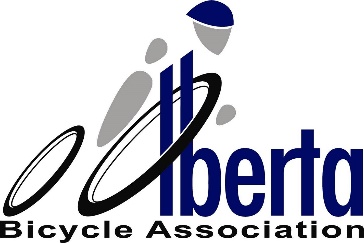 I   plan on attending the Alberta Bicycle Association’s AGM on Monday, September 21st, 2020Alberta Bicycle 2020 Annual Meeting using following email address for tabulation of votes:(Email address for voting)Please return this completed form on or before Monday, September 15th, 2020 to:Email: info@albertabicycle.ab.ca	Fax:  780-427-6438